TEXTE DE SPÉCIFICATION : 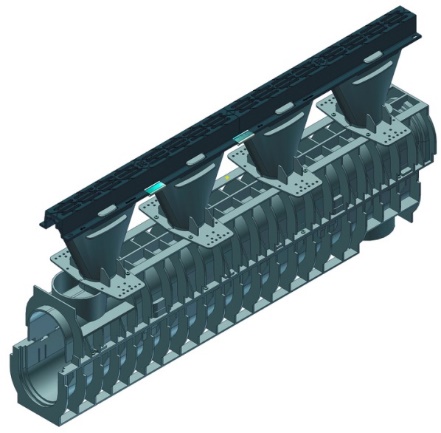 RECYFIX HICAP F1. DescriptionCaniveau d’évacuation linéaire en plastique recyclé PE-PP, renforcé avec des nervures, équipé d’une trémie en PE-PP et (AU CHOIX :)- d’une grille passerelle ouverte en fonte nodulaire de 32 mm- d’une grille passerelle en fonte nodulaire rétrécie de 14 mm, qui convient pour la circulation de personnes handicapées- d’une grille passerelle en fonte nodulaire pourvue de barres longitudinales, qui convient pour la circulation de personnes handicapées- d’une grille passerelle en fonte nodulaire pourvue de barres longitudinales, qui convient pour la circulation de personnes handicapées et ce, selon la norme EN GJS-500-7. Classe de résistance jusque F 900 kN selon la norme EN 1433. Le corps de caniveau est parfaitement plat sur sa face intérieure. Les éléments sont pourvus d’un raccord mâle / femelle, ainsi que d'ouvertures de raccordement préformées sur la face latérale et sous le caniveau. Le caniveau d’évacuation présente un passage de drainage de x cm²/mètre courant et une surface de drainage de x cm². Ce caniveau d’évacuation peut servir de tampon. Le fond du caniveau d’évacuation peut être ancré dans le béton d’enrobage. La hauteur libre de la costière verticale est de x mm.2. Résistance- Résistant à l’humidité et au dégel- Résistant aux alcalis- Résistant aux acides, aux huiles minérales- Résistant aux UV- Résistant au sel de déneigement et à des solutions de celui-ci- Étanche3. Dimensions- Longueur : x mm- Largeur extérieure : x mm- Largeur intérieure : x mm- Hauteur : x mm- Passage d’écoulement : x cm²- Hauteur libre de la costière verticale : x mm.- Poids : x kg4. Dessableur et accessoiresL’évacuation du caniveau d’évacuation doit être équipée des pièces obturatrices nécessaires.5. InstallationSelon les prescriptions du fabricant.